Acceso (acceso.ku.edu)Unidad 8, SucesosLas comunidades indígenas del Cono SurSALSIPUEDES00:00[Música de guitarra]00:04La matanza de Salsipuedes. Se conoce como00:08la matanza de Salsipuedes al ataque00:10sufrido el 11 de abril de 1831, por00:14indígenas charrúas en Uruguay, por00:16parte de tropas del gobierno al mando00:18del propio presidente de la república,00:19General Fructuoso Rivera. El hecho00:22principal ocurrió a orillas del00:25Salsipuedes Grande. El arroyo Salsipuedes00:28atraviesa los departamentos de00:29Tacuarembó, Rionegro y Paysandú, pero la00:31zona donde se desarrollaron los hechos00:34está muy cerca del actual Paso de los00:36Toros. Según la historiografía oficial en00:39el ataque murieron cuarenta charrúas y00:41unos trescientos, entre ancianos y grupos00:43familiares, fueron tomados prisioneros.00:45Entre las tropas oficiales, se cuenta que00:48hubo un muerto y nueve heridos. Estas00:50cifras,00:51repito, oficiales, han sido relativizadas00:54por estudiosos que creen que no solo00:56murieron allí muchos más charrúas, sino00:59también más soldados. En lo que no hay01:01desacuerdos es en que los hechos01:04posteriores a la masacre, persecución y01:08muerte, por parte del ejército, de los guerreros01:10y las familias que se salvaron de01:12Salsipuedes (acción que duró casi dos01:15años) y especialmente la separación de las01:19familias charrúas llevadas en cautiverio01:20a Montevideo y otras localidades (donde01:23la mamá perdió contacto con sus hijos),01:26esta fue la acción que se considera como01:29punto culminante del exterminio o01:32genocidio del pueblo charrúa. Hoy es día01:34de recuerdo de charrúas, minuanes,01:36guaraníes, chaná... otros pueblos antiguos01:39que habitaron durante 13.000 años, antes01:41de la llegada del abuelo europeo, estos01:44suelos de la banda oriental del Uruguay.01:45En gran medida, los integrantes de esas01:47ramas indígenas formaron parte de las01:50partidas de combatientes del ejército01:53conducido por José Gervasio Artigas. En01:55el día de hoy muchos monumentos a José01:57Artigas, por eso, recibieron ofrendas02:00florales para recuerdo de aquellas02:02comunidades, primeras dueñas de los02:04montes y praderas.This work is licensed under a 
Creative Commons Attribution-NonCommercial 4.0 International License.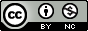 